20 Νοεμβρίου: παγκόσμια μέρα δικαιωμάτων παιδιώνΟι μαθητές του Β1 στα πλαίσια της τηλεκπαίδευσης συζήτησαν για τη σπουδαιότητα της μέρας, ανέλυσαν τα δικαίωματα των παιδιών και αποτύπωσαν τις σκέψεις τους σε χαρτί με πινέλο. 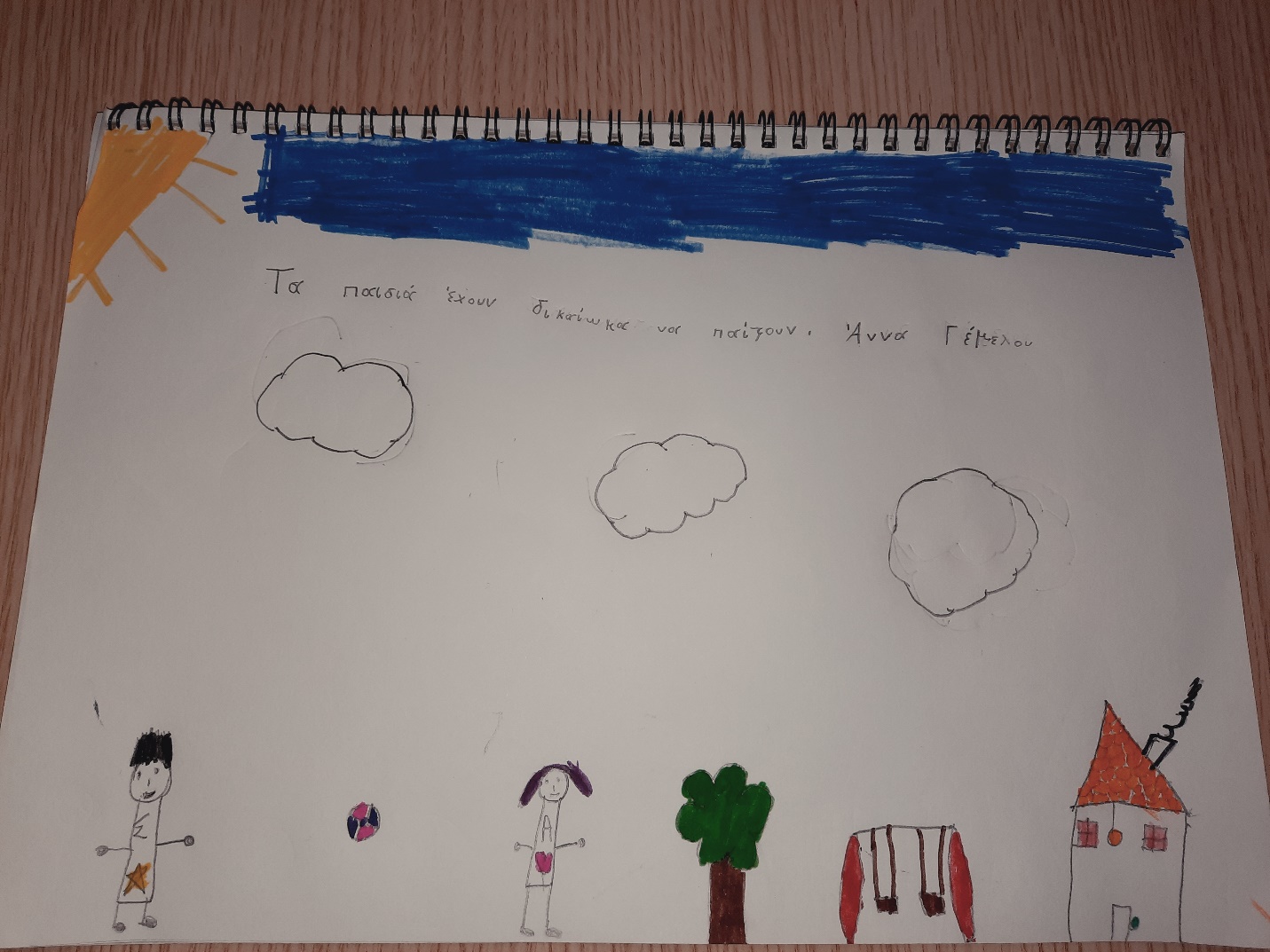 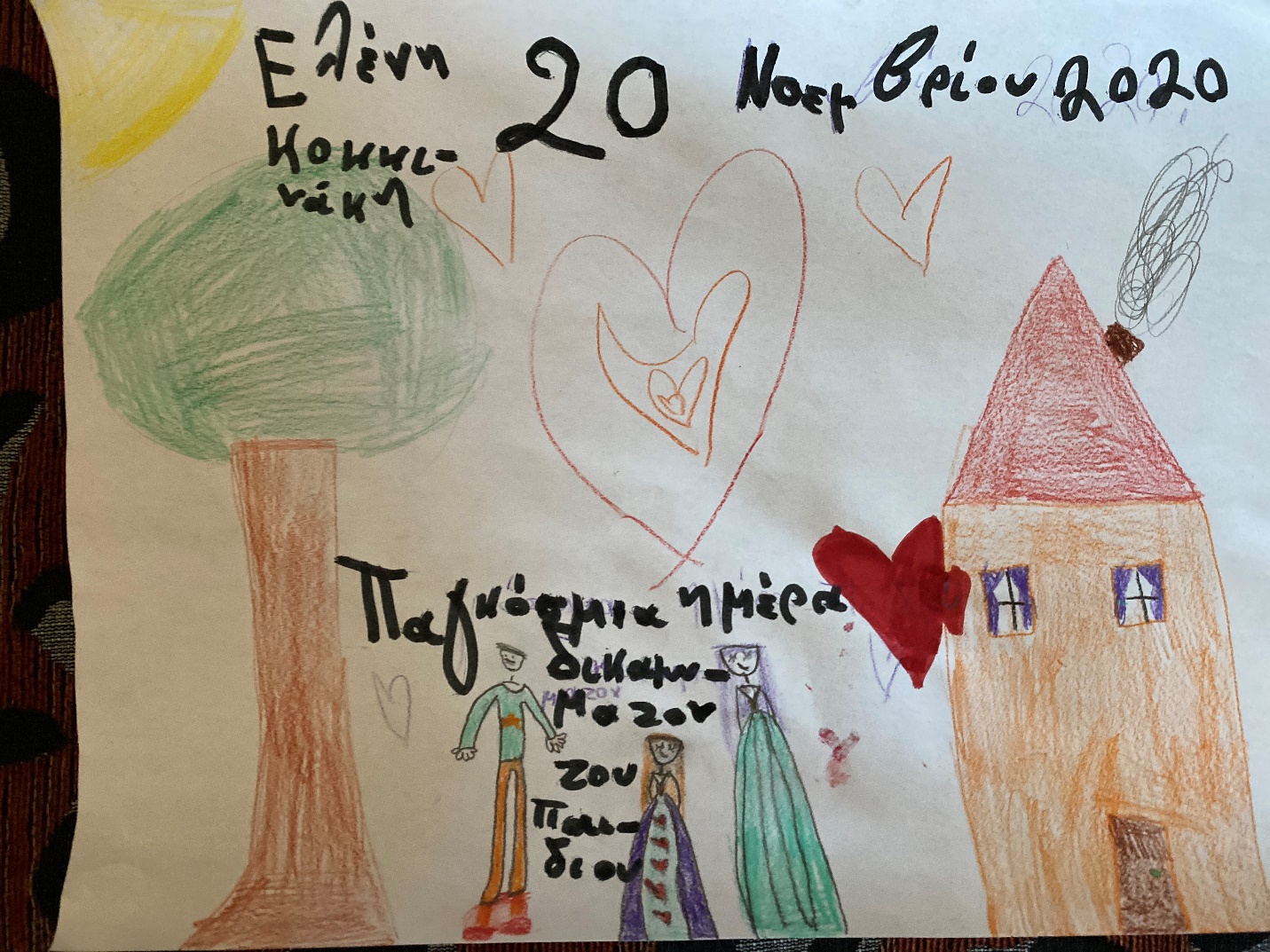 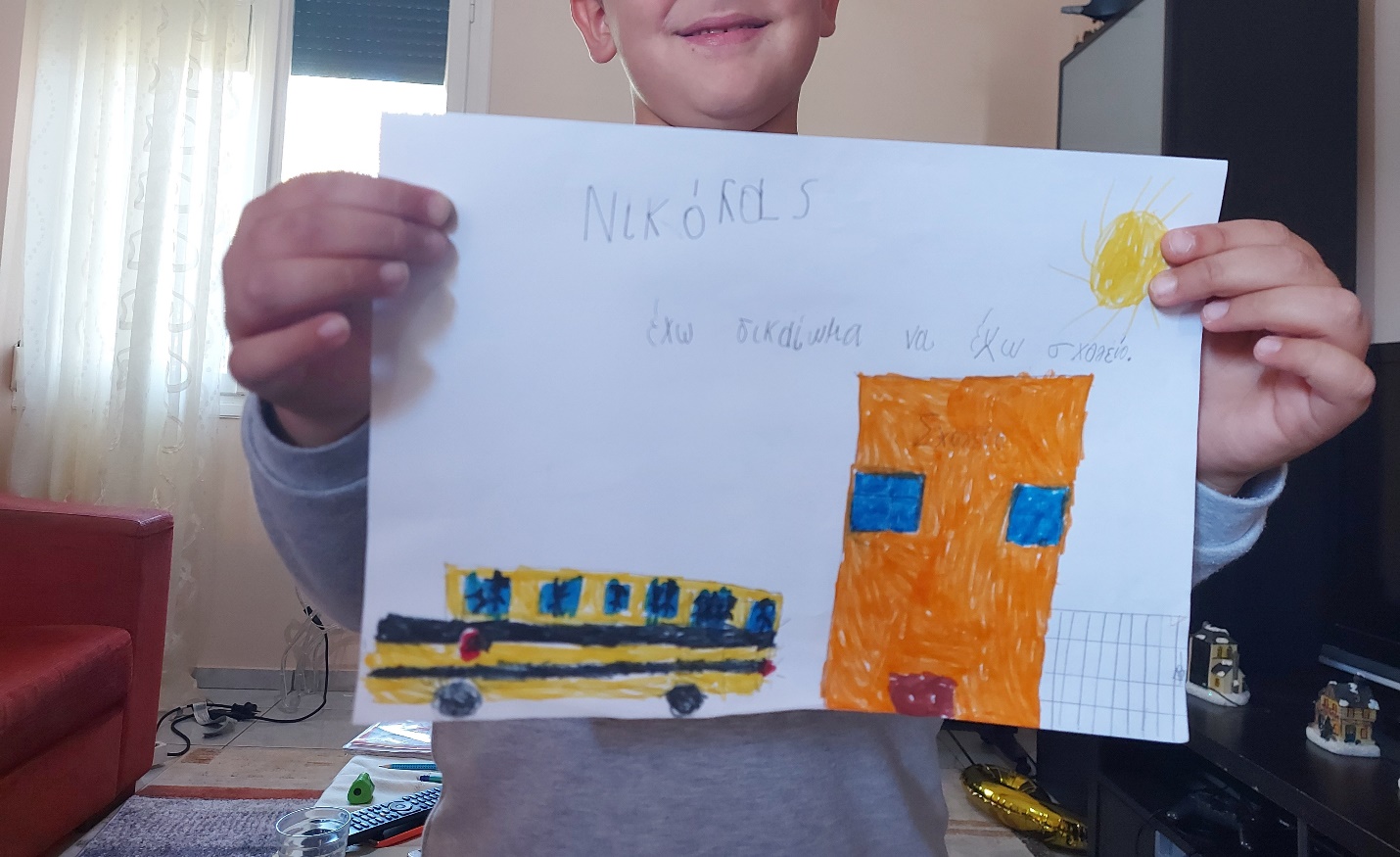 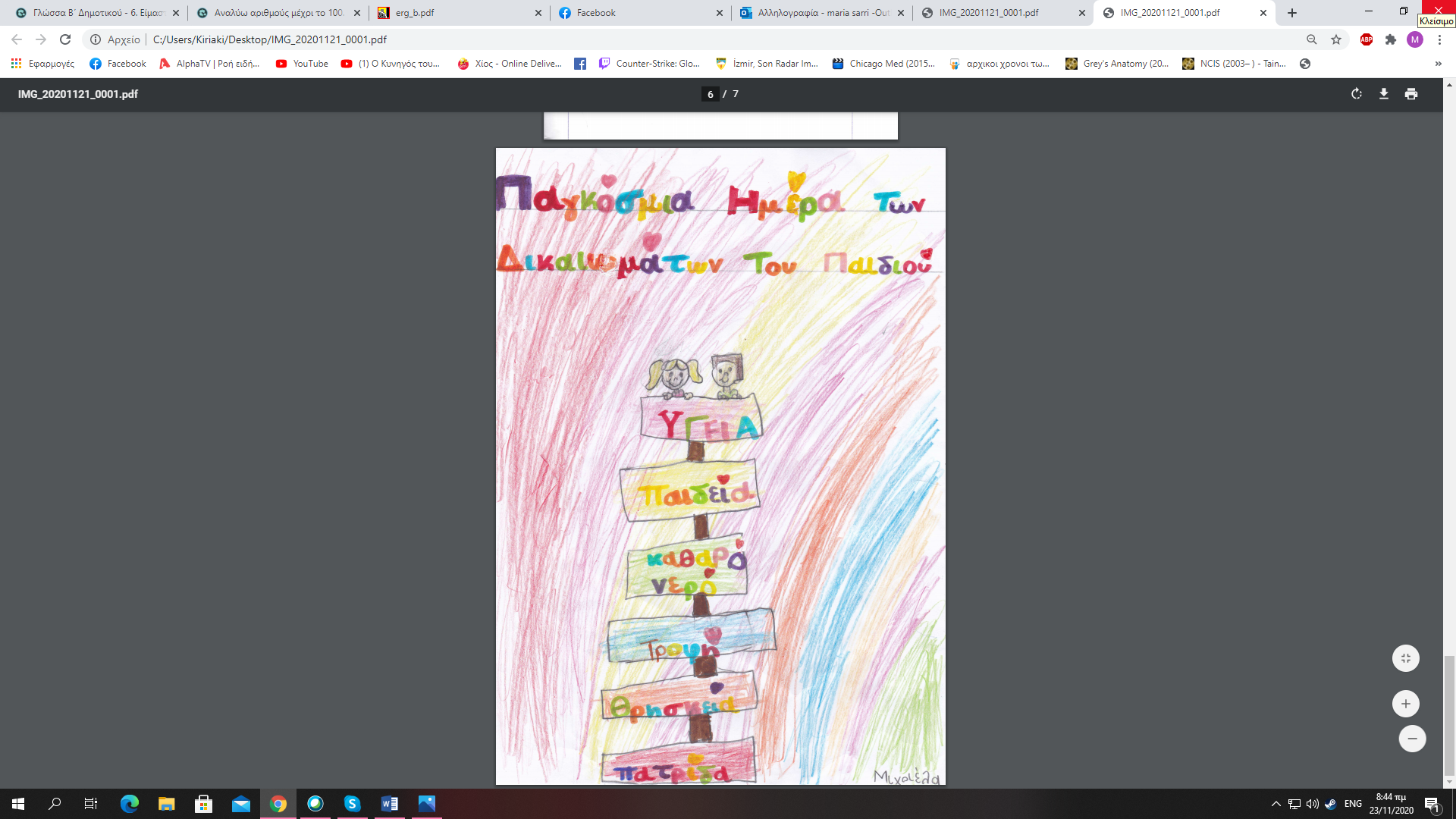 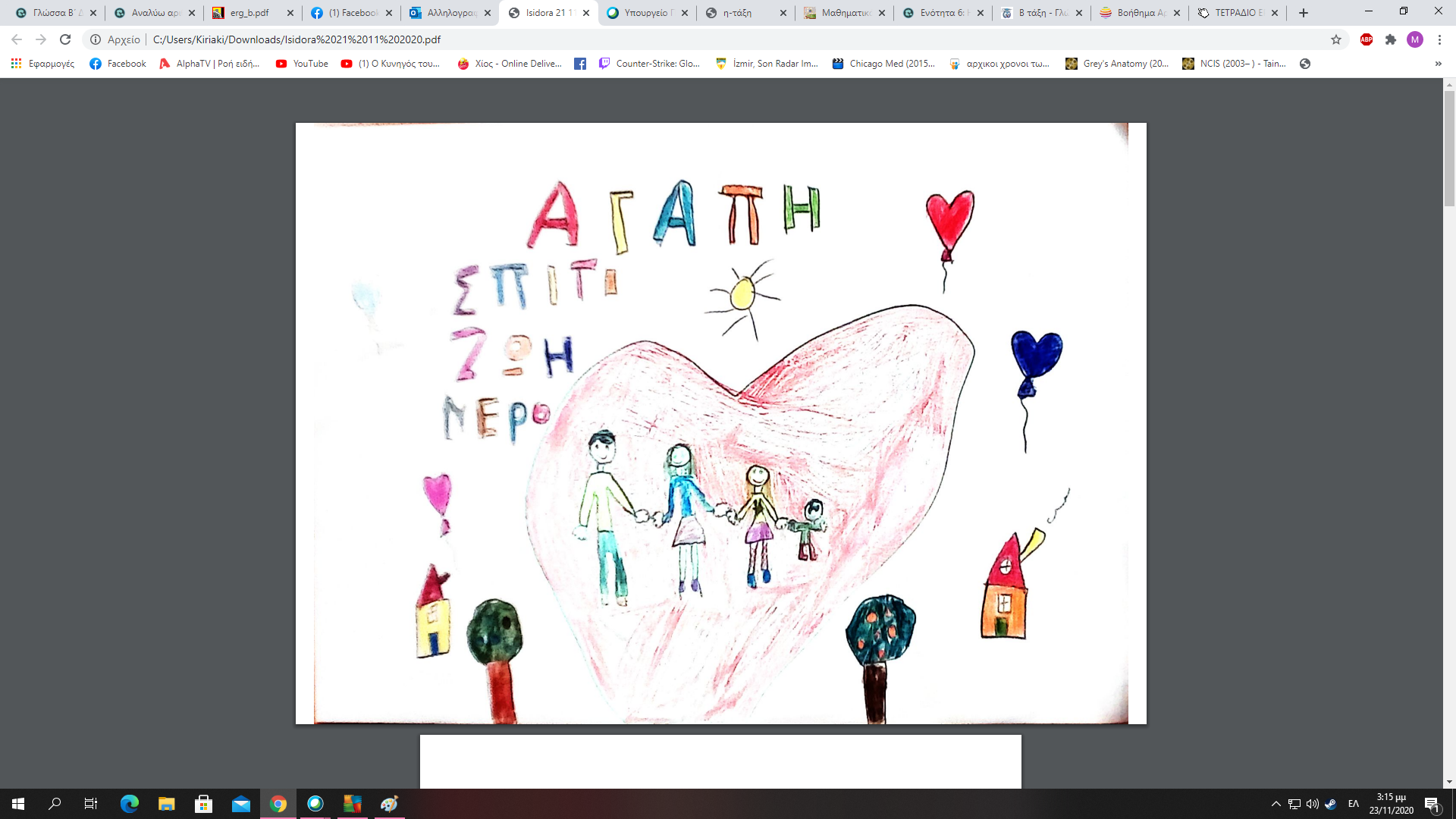 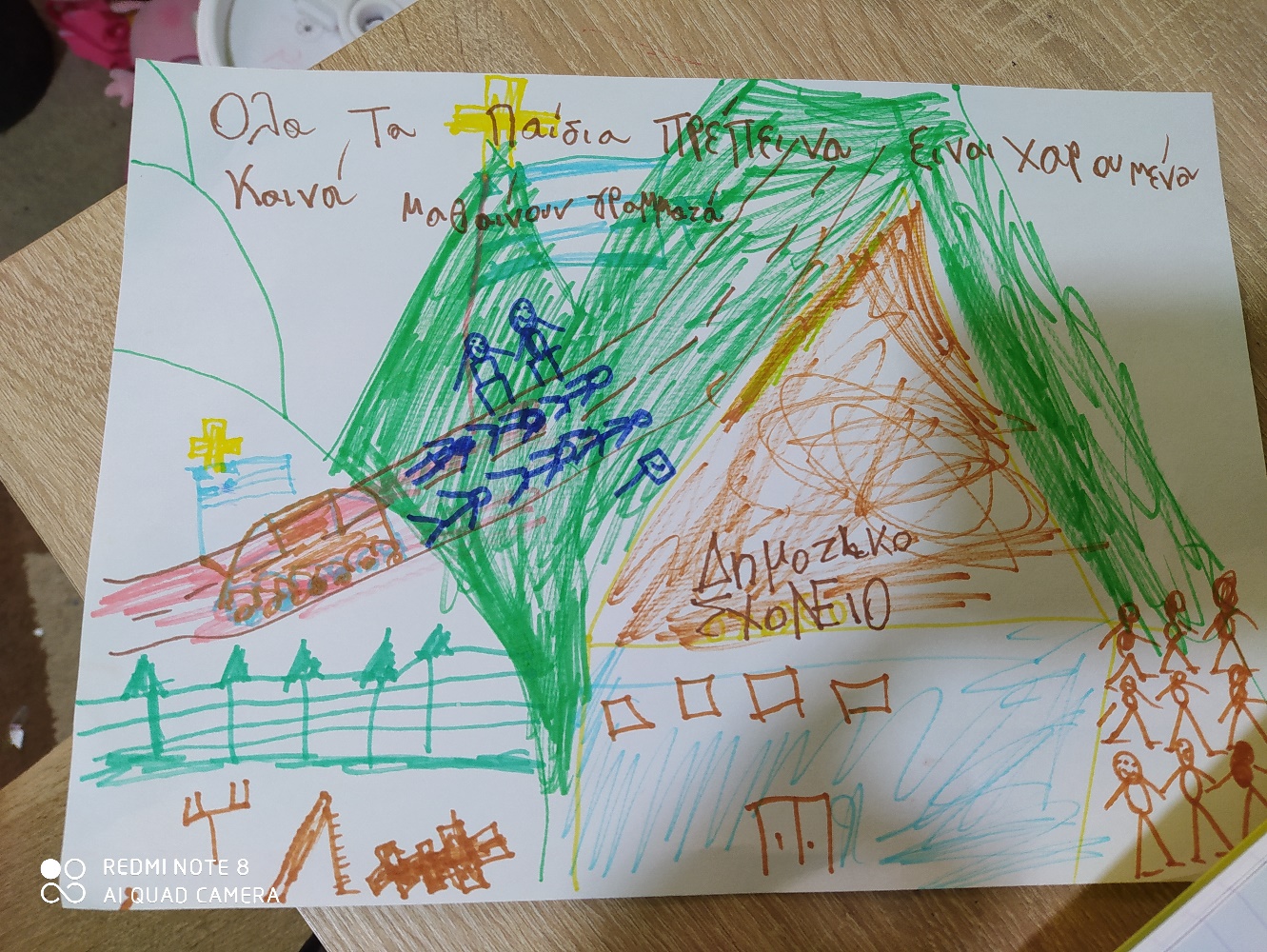 